Application Form for MembershipTo be completed by the person(s) proposing and seconding the membership of the application.Dr.	Place 	We consider him/her fit and proper person to be admitted as a Life/Associate /SAARC member of the Indian Society of Gastroenterology.Proposed by:Signature: 	Name: 	Lifetime Membership No. : 	Email: 	Contact Number: 	Address: 	Seconded by:Signature: 	Name: 	Lifetime Membership No. : 	Email: 	Contact Number: 	Address:	 (To be completed by the Governing Body of the Indian Society of Gastroenterology)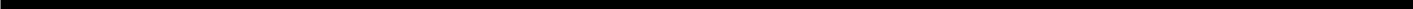 Admitted as Life/Associate / International member of the Society.Application rejected for the above reasons (Delete clause which is not applicable)Place:Signature: 	Date:Designation: _ 	